Задания на развитие функциональной грамотности чтения учащихся 5-6 классовЦель : подготовка учащихся к международному исследованию PISA и развитие функциональной грамотности.Задание 1 Прочитайте текст. Озаглавьте. Что нового вы узнали?_________________________Сегодня, в каждой квартире имеется телевизор, но не все знают и понимают, как правильно за ним ухаживать, чтобы он как можно дольше служил. Что же для этого нужно? Правильно использовать телевизор не так уж сложно, главное, начать заботиться о нем сразу, после того, как только принесли покупку домой.Первое, что необходимо сделать – выбрать для LCD телевизора самое подходящее место. Как правило, телевизор устанавливается на одно определенное место, причем он должен стоять так, чтобы на его экран не попадали прямые солнечные лучи. Кроме того, телевизор должен стоять как можно дальше от нагревательных приборов, находящихся в комнате. Очень важным фактором при установке телевизора является достаточное расстояние от вентиляционных отверстий, необходимо, чтобы данные отверстия не были ничем закрыты. В случае невыполнения данного требования неизбежным станет перегрев. Если неприятность с телевизором все-таки произошла, самостоятельно произвести ремонт лучше не пытаться, так как это может привести к самым тяжелым последствиям, ведь для ремонта телевизора потребуется не только опыт мастера, но и соответствующее оборудование. При уходе за LCD телевизором необходимо следовать рекомендациям технической документации, которые являются вполне осуществимыми. Телевизор следует в обязательном порядке выключать после шести часов непрерывной работы. Часто включать и выключать устройство не рекомендуется, интервал должен составлять хотя бы 15 секунд. Кроме того, экран телевизора необходимо оберегать от ударов. Чтобы телевизор всегда выглядел, как новый не стоит прикасаться к экрану пальцами, лучше вообще взять за правило лишний раз его не трогать, так как на нем тут же становятся видны отпечатки пальцев, он быстро становится грязным, и приходится думать о том, как его правильно почистить.А.__________________________________________________________________________________________________________________________________________________________________________________Б.__________________________________________________________________________________________________________________________________________________________________________________В.__________________________________________________________________________________________________________________________________________________________________________________Задание №1 проверяет умение извлекать информацию из текста.Оценивание:  0-не приступал к заданию или указал не правильный ответ А,Б,1-указал  1 ответ3-ответил верноВам надо подать объявление на ОLХ, о продаже телевизора.Напишите текст объявления.________________________________________________________________________________________________________________________________________________________________________________________________________________________________________________________________________________________________________________________________________________________________________________________________________________________________________________________________________________________________________________________________________________________________________________________________________________________________________________________________________________________________________________________Задание 2 проверяет умение находить сходство и различие фактов и явлений.Ключи оценивания:0 – не справился с задание1 – указал не менее двух групп, но не сумел объяснить почему.2- указал не менее трёх групп, но не сумел объяснить, почему3- распределил слова по трём группам, правильно ответил на поставленный вопрос.Задание № 3.Рассмотрите эти два рисунка. Что между ними общего и чем они различаются? Запишите  свой ответ.Ответ _____________________________________________________________________________ _____________________________________________________________________________ ____________________________________________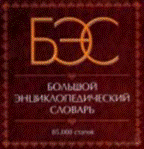 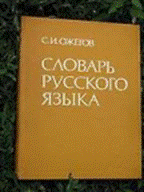 